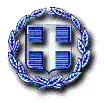                                                               ΔΕΛΤΙΟ ΤΥΠΟΥ 3 Ιουλίου 2018«Εγγραφές στο Δ.Ι.Ε.Κ. Βοηθών Νοσηλευτικής Γενικής Νοσηλείας του Γ.Ν. Άμφισσας»Η Νοσηλευτική Σχολή του Γ.Ν. Άμφισσας που ιδρύθηκε τo 1990 και η εποπτεία της οποίας ανήκει στο Υπουργείο Υγείας,  από το 2015 έως σήμερα λειτουργεί ως Δ.Ι.Ε.Κ., ειδικότητας «Βοηθός Νοσηλευτικής Γενικής Νοσηλείας» (Μεταλυκειακή μορφή Πτυχίο επιπέδου 5). Μέχρι σήμερα η Σχολή απαριθμεί 500 αποφοίτους, οι οποίοι μπορούν να εργασθούν ως ΔΕ Βοηθοί Νοσηλευτές στο δημόσιο και στον ιδιωτικό τομέα.Οι εγγραφές για το σχολικό έτος 2018-2019, θα πραγματοποιηθούν για τους μήνες Ιούλιο και Αύγουστο 2018 στις εξής ημερομηνίες:     Ιούλιος 2018            Πέμπτη 05-07-2018 και  Πέμπτη 19-07-2018                               Αύγουστος 2018     Πέμπτη 02-08-2018, Πέμπτη 16-08-2018 και Πέμπτη 30-08-2018     Σεπτέμβριος 2018     Από 1 Σεπτεμβρίου έως και 15 Σεπτεμβρίου 2018.Οι αιτήσεις και τα δικαιολογητικά θα κατατίθενται στη Γραμματεία του Δ.Ι.Ε.Κ. κατά τις παραπάνω ημερομηνίες και ώρες από 09:00 π.μ. έως 12:30 μ.μ.Η φοίτηση είναι δωρεάν και θα πραγματοποιείται κατά το πρωινό ωράριο.Τα απαραίτητα δικαιολογητικά είναι τα ακόλουθα:Σχετική αίτησηΟ προβλεπόμενος τίτλος σπουδώνΔελτίο αστυνομικής ταυτότητας ή διαβατήριο (φωτοτυπία).Πιστοποιητικό οικογενειακής κατάστασης.Βεβαίωση ΙΚΑ ή Δημόσιας Υπηρεσίας στην οποία θα αναγράφεται η προϋπηρεσία σε συγκεκριμένα συναφή επαγγέλματα με την ειδικότητα.Άδεια παραμονής ή ταυτότητα ομογενών ή διαβατήριο για αλλοδαπούς υπηκόους.                                                                                                             Εκ της ΔιοικήσεωςΕΛΛΗΝΙΚΗ ΔΗΜΟΚΡΑΤΙΑΥΠΟΥΡΓΕΙΟ ΥΓΕΙΑΣ5Η ΥΓΕΙΟΝΟΜΙΚΗ ΠΕΡΙΦΕΡΕΙΑΘΕΣΣΑΛΙΑΣ & ΣΤΕΡΕΑΣ ΕΛΛΑΔΑΣΓΕΝΙΚΟ ΝΟΣΟΚΟΜΕΙΟ ΑΜΦΙΣΣΑΣ      Ταχ. Δ/νση: Οικισμός Δροσοχωρίου                             331 00 ΑΜΦΙΣΣΑ